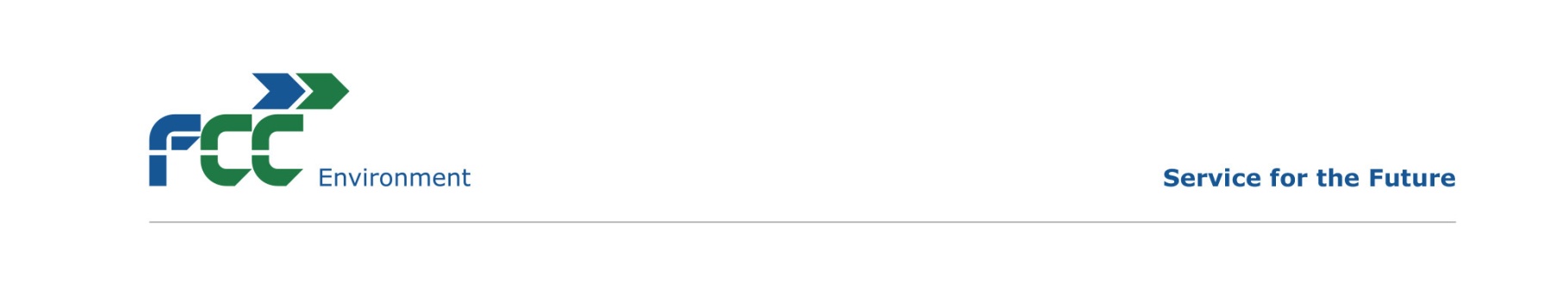 D O D A T E K    S M L O U V Y   O  P O S K Y T O V Á N Í     S L U Ž E BOd uvedeného data účinnosti tohoto dodatku se na základě dohody smluvních stran mění dále uvedené části nadepsané smlouvy, které jsou uvedeny v novém znění.2. Ceník svozu a nakládání (zejména odstranění nebo využití) s odpady (k cenám bude připočtena DPH v zákonné výši)Fakturovaná cena se může vlivem zaokrouhlování v souvislosti s DPH lišit od ceny smluvní.Neuvedené části nadepsané smlouvy včetně obchodních podmínek poskytovaných služeb zůstávají nezměněny. Tento dodatek je vyhotoven ve dvou stejnopisech, z nichž po jednom obdrží každá ze smluvních stran.Číslo smlouvy:Datum podpisu dodatku:Datum účinnosti dodatku:S01230021901.01.20201a. OBJEDNATEL 	Obchodní firma:Střední průmyslová škola Brno, Purkyňova, příspěvková organizacePurkyňova 2832/97, 612 00 Brno 12  (Královo Pole)Podpisy:1b. ZHOTOVITEL Obchodní firma:             FCC Česká republika, s.r.o., se sídlem Praha 8, Ďáblická 791/89, PSČ 182 00provozovna Brno, Líšeňská 35, PSČ 636 00K podepisování a jednání oprávněn:XXXXXXXXXX, obchodní zástupce (na základě plné moci)tel.: XXXXXXXXXXX, XXXXXXXXXXXXX, XXXXXXX@XXXXXXXXXXXXSpisová značka:oddíl C, vložka 12401, Obchodní rejstřík vedený Městským soudem v PrazePodpisy: Typ nádobyČetnost odvozuCelková sazba za 1 kus (Kč/rok)včetně pronájmu nádobyVýsyp nádoby // Pronájem nádobyTyp nádobyČetnost odvozuv Kč bez DPHKč/ks//výsyp  // Kč/ks/rokKontejner 1100L2x za týden19 448,00--